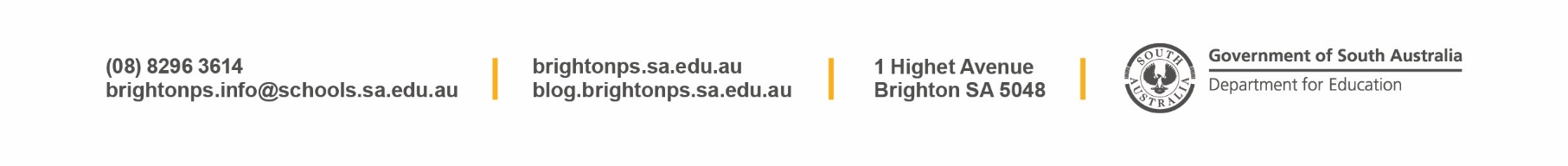 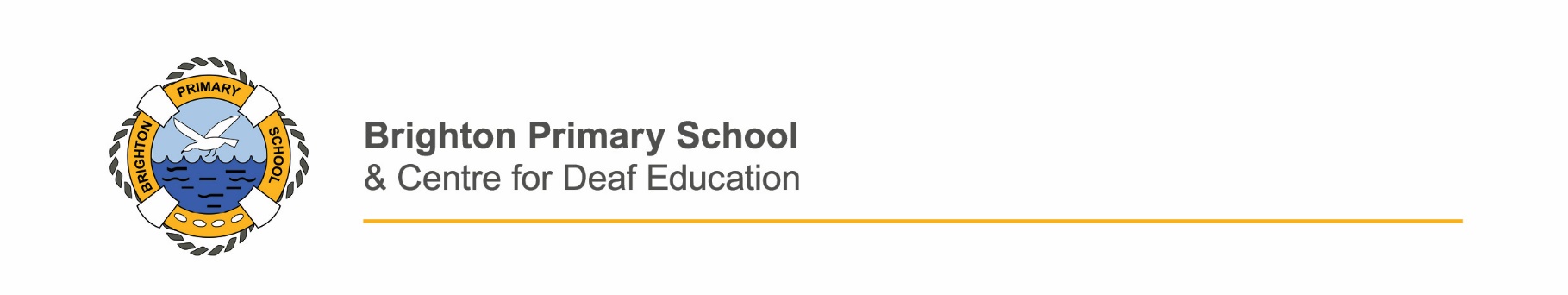 BRIGHTON PRIMARY SCHOOL SOCCER 2023.Home ground location and game time detailsHomes games held at Brighton Primary School oval- Highet Avenue, Brighton. The school oval is within the schools grounds and is opposite to the Brighton Lacrosse Club.Under 7 Teams (1) and (2) kick off 8.30am (small pitch on the southern side of the oval)Under 7 Team (3) kick off 10am (small pitch on the southern side of the oval)Under 8 Teams (1) and (2) kick off 9.30am (small pitch on the southern side of the oval)Under 9 Team kick of 10.30am (small pitch on the southern side of the oval)Under 10 team kick of 10am (large pitch closet to Highet Avenue)Senior games kick off 10am (large pitch closet to Highet Avenue)CONTACT: Brighton Primary School (Kelly Sports-Ian Barnes) Mobile 0439063916 Email:ianbarnes @kellysports.com.auPlease note: No dogs allowed on the school oval. Toilets are available-please ask Brighton coaches for directions.